GUÍA DE ACTIVIDADES LENGUAJE Y COMUNICACIÓN1° BÁSICOAsignatura: Lenguaje y Comunicación.Curso: 1° años básicos.Fecha: Semana 23, del 31 al 04 de septiembre, 2020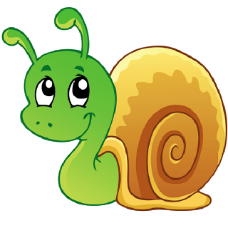 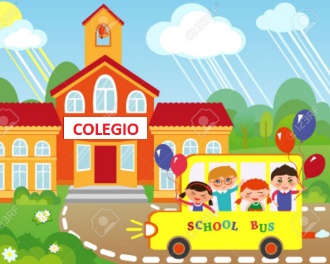 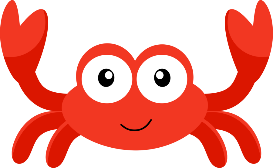 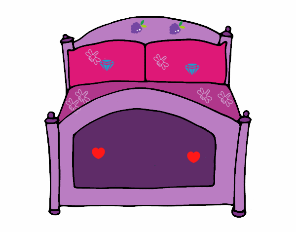 GUÍA DE ACTIVIDADES LENGUAJE Y COMUNICACIÓN1° BÁSICOEscucha atentamente la lectura y luego responde las preguntas: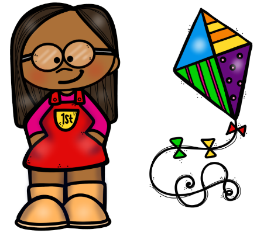 ¿Qué tipo de texto acabas de escuchar? Pinta tu respuesta. ¿Cuál es su propósito comunicativo? Pinta tu respuesta. ¿Qué se le ocurrió crear a Carmen? Marca con una X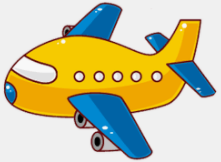 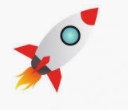 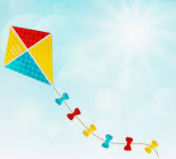 ¿Qué familiares quedaron impresionados? Encierra tu respuesta. 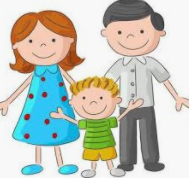 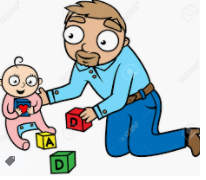 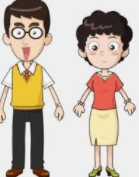 LECTURA Y RECONOCIMIENTO. 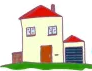 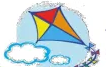 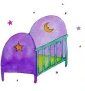 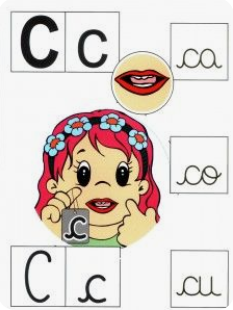 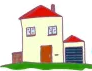 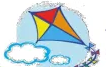 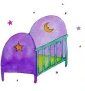 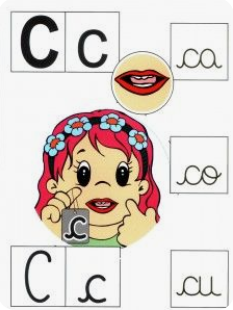 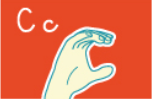 LEE SÍLABAS INDIRECTASEncierra las sílabas ca, co y cu.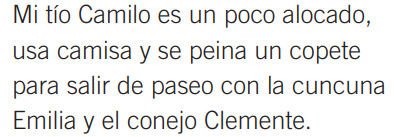 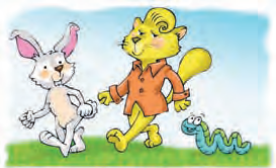 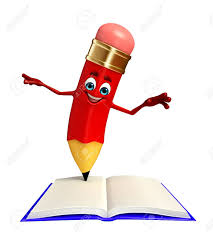 Escribe la sílaba que falta en cada una de las siguientes palabras.
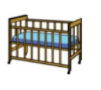 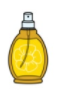 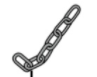             ___dena              ___lonia              ___na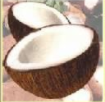 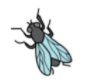 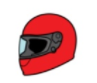        cas____              mos____              co ____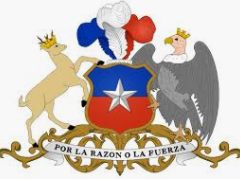 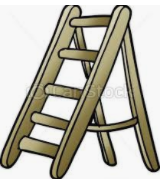 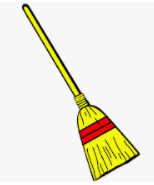          es____ba            es____lera           es ___ do  Lee cada oración y marca con X la que corresponda al dibujo.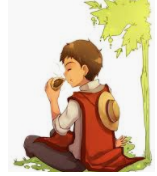      Felipe come papas con tomate.     Felipe come empanada de pino.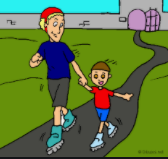      Camilo pasea con su tío.     Camilo pasea con su tía.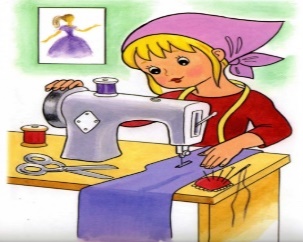      Carmen pinta en la mesa.     Carmen cose con hilos.Observa las sílabas y forma palabras de acuerdo a las figuras. 
                Escríbelas con letra manuscrita según corresponde.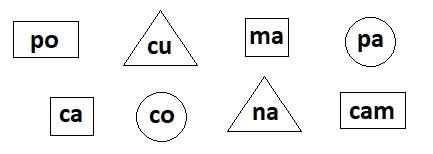 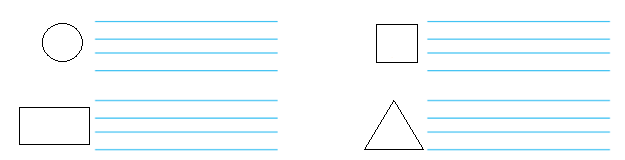 Ordena las palabras y escribe con letra manuscrita la oración.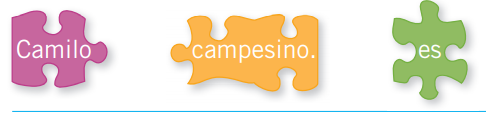 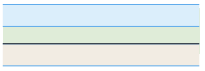 Las siguientes frases te servirán para practicar los dictados       semanales.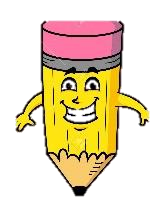 Monitoreo lector.Lee las siguientes frases en voz alta. Pinta la carita feliz si fuiste capaz de hacerlo sola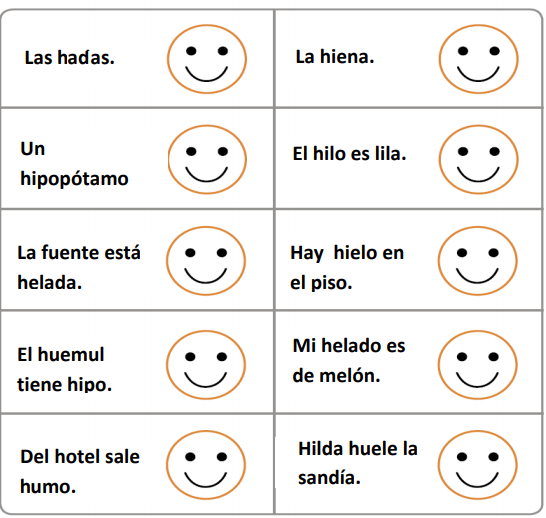 Agradecemos que pueda enviar una fotografía o video del dictado y lectura a su profesora jefe. 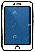 Nombre: __________________________________